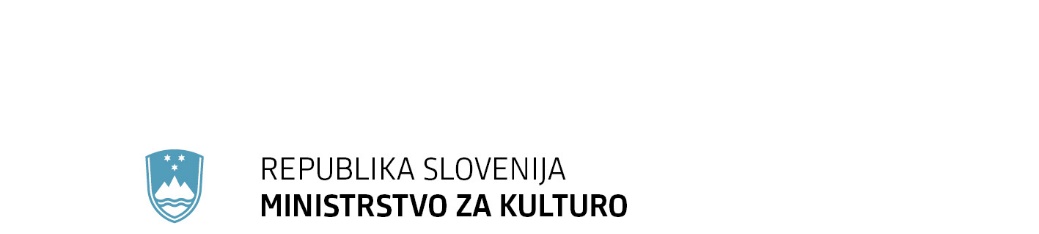 Maistrova ulica 10, 1000 Ljubljana		T: 01 369 59 00		F: 01 369 59 01 		E: gp.mk@gov.siNa podlagi Zakona o uresničevanju javnega interesa za kulturo (Uradni list RS, št. 77/07, uradno prečiščeno besedilo, 56/08, 4/10, 20/11, 111/13, 68/16, 61/17, 21/18 – ZNOrg in 3/22 – Zdeb; v nadaljevanju: ZUJIK) ter v skladu s Pravilnikom o izvedbi javnega poziva in javnega razpisa za izbiro kulturnih programov in kulturnih projektov (Uradni list RS, št. 43/10 in 62/16) in s Pravilnikom o strokovnih komisijah (Uradni list RS, št. 173/20) Ministrstvo za kulturo RS objavljaJavni razpis za izbor kulturnih projektov na področju vizualnih umetnosti, ki jih bo v letu 2022 sofinancirala Republika Slovenija iz proračuna, namenjenega za kulturo(v nadaljevanju: projektni razpis, oznaka JPR-VIZ-2022)1.	NAZIV IN SEDEŽ NAROČNIKA JAVNEGA RAZPISA Republika Slovenija, Ministrstvo za kulturo, Maistrova ulica 10, Ljubljana (v nadaljevanju Ministrstvo).2.	PREDMET IN PODROČJE JAVNEGA RAZPISA Predmet projektnega razpisa, oznaka JPR-VIZ-2022, je sofinanciranje kulturnih projektov na področju vizualnih umetnosti (vključno z arhitekturo in oblikovanjem), ki jih bodo v letu 2022 izvedli naslednji izvajalci:nevladne kulturne organizacije, katerih programi niso bili izbrani na javnem razpisu JPR-PROG-2022-2025, oziroma katerih na ta razpis prijavljeni projekti niso vključeni v sklop večletnih kulturnih projektov, ki so bili izbrani na javnem razpisu, oznaka JPR-VP-22-25, javni zavodi na področju kulture, ki v letu 2021 s strani Ministrstva niso bili neposredno pozvani k predložitvi programa dela in finančnega načrta za leto 2022 oziroma katerih na ta razpis prijavljeni projekti niso vključeni v sklop večletnih kulturnih projektov, ki so bili izbrani na javnem razpisu, oznaka JPR-VP-22-25 (razen pooblaščenih muzejev, ki so bili pozvani za opravljanje javne službe v skladu s 97. členom ZVKD-1),samozaposleni v kulturi in druge fizične osebe, ki delujejo na razpisnem področju vizualnih umetnosti.V razpisu uporabljeni in zapisani izrazi v slovnični obliki za moški spol se uporabljajo kot nevtralni za ženski in moški spol.3.	CILJI RAZPISA Sofinanciranje je namenjeno podpori kulturnih projektov na področju vizualnih umetnosti, ki so pomembni na nacionalni in/ali mednarodni ravni, so v javnem interesu in nujno potrebni za uresničevanje načel raznovrstnosti sodobnih ustvarjalnih pristopov in dostopnosti kulturnih dobrin strokovni in širši javnosti. Oblike neposredne podpore so namenjene podpori delovanju in razvoju vrhunskih ustvarjalcev in spodbujanju razvoja uveljavljajočih se nadarjenih ustvarjalcev, njihovemu boljšemu položaju in večji mobilnosti v Sloveniji in mednarodnem prostoru. 4.	OPREDELITVE POJMOV Vizualne umetnosti so področje umetnosti, ki vključuje vse likovne zvrsti, ki izhajajo iz podobe in so se uveljavile v zgodovini likovnih umetnosti, vključno z avantgardnimi gibanji 20. stoletja in sodobne umetniške prakse, ki so podobo transformirale skozi različne novejše postopke in tehnike. Področje vključuje tudi arhitekturo, krajinsko arhitekturo in oblikovanje, če projekti predstavljajo umetniški presežek za grajeno okolje in uporabne predmete. Kulturna politika v okviru javnega interesa podpira organiziranje preglednih in tematskih razstavnih in festivalskih projektov, odprte ateljeje in delovne štipendije, ki v duhu avtonomije umetniškega izraza in pluralizma sodobnih vizualnih umetnosti zagotavljajo razvoj in promocijo kakovostne in izvirne ustvarjalnosti ter njeno dostopnost strokovni in širši javnosti v domačem in v mednarodnem prostoru.Projekt je posamezna kulturna aktivnost, ki je po zasnovi, vsebini, izvedbi in obsegu zaključena celota, kar je mogoče razbrati iz prijaviteljevih v celoti izpolnjenih prijavnih obrazcev in obveznih prilog. Projekt je dostopen javnosti in bo izveden v letu 2022.  Koprodukcija je enakovreden odnos dveh ali več izvajalcev (nevladne kulturne organizacije s statusom pravne osebe, javni zavodi), ki združijo kreativne potenciale in sredstva za uresničitev skupnega projekta (dodatni finančni vložek ni vezan na njihovi siceršnji vložek v prostoru, tehniki, kadrih ali storitvah). Koprodukcija pomeni, da so vsi partnerji odgovorni za realizacijo projekta, prijavitelj koprodukcije pa je le eden (izvršni producent), čeprav vsi partnerji delijo enako odgovornost glede izvedbe koprodukcijskega projekta in so upravičeni do enakovrednih skupnih referenc, skladno z medsebojnim pisnim dogovorom. Koprodukcijska razmerja ureja podpisan dogovor, v katerem so jasno opredeljene odgovornosti in dolžnosti posameznega partnerja ter natančno razmejene vse obveznosti (finančne, vsebinske, kadrovske, izvedbene). Podpisani dogovor med koprodukcijskimi partnerji, ki ne predvideva financiranja iz iste proračunske postavke ali iz istega razpisa Ministrstva za kulturo, je obvezna priloga k prijavi koprodukcijskega projekta.Soorganizatorstvo je odnos prijavitelja kot nosilca projekta in drugih soorganizatorjev (nevladne kulturne organizacije s statusom pravne osebe, javni zavodi, samozaposleni na področju kulture), ki s svojimi deleži (prostor, kadri, storitvami, tehnično podporo in drugimi sredstvi) pristopijo k realizaciji projekta. Vložek soorganizatorjev je finančno ovrednoten, pravice, odgovornosti in dolžnosti za izvedbo projekta pa nosi izključno prijavitelj. Podpisana izjava soorganizatorja, ki ne predvideva financiranja iz iste proračunske postavke ali iz istega razpisa Ministrstva za kulturo, je obvezna priloga k prijavi projekta, ki vključuje soorganizatorje.Upravičene osebe na razpisnem področju so prijavitelji projektov, ki delujejo na področju vizualnih umetnosti ter na tem področju izpolnjujejo splošne in posebne pogoje.Nevladna kulturna organizacija za namen tega razpisa je društvo, ustanova, zavod ali zadruga s področja kulture, ki po svoji osnovni dejavnosti ne sodi med izobraževalne ali druge podporne organizacije, katerih temeljni namen za ustanovitev ni bilo opravljanje kulturno-umetniških dejavnosti ter posredovanje kulturnih dobrin v Sloveniji, in ki izpolnjuje naslednje pogoje:ima sedež v Republiki Sloveniji,ustanovile so jo izključno domače ali tuje fizične ali pravne osebe zasebnega prava,je nepridobitna,je neprofitna,je neodvisna od drugih subjektov,ni organizirana kot politična stranka, cerkev ali druga verska skupnost, sindikat ali zbornica, ki se presojajo v skladu z Zakonom o nevladnih organizacijah (Uradni list RS, št. 21/18).Samozaposleni v kulturi (v nadaljevanju: samozaposleni) so osebe, ki so na dan objave razpisa in do zaključka projekta vpisane v razvid samozaposlenih v kulturi pri Ministrstvu.  Fizične osebe so posamezniki z različnimi statusi (samozaposleni, zaposleni, upokojeni, brezposelni idr.). Zaprosijo lahko le za svoj avtorski honorar, ki že vključuje stroške njihovega lastnega ustvarjalnega dela in predstavitve za javnost, morebitne potne stroške in stroške bivanja. Višina izplačila za odobrene projekte fizičnih oseb (razen za samozaposlene v kulturi in samostojne podjetnike) je v pogodbi zapisana v znesku bruto bruto. To pomeni, da so vključeni tudi vsi davki, prispevki in akontacija dohodnine. Te dajatve odvede že ministrstvo, zato izvajalec s statusom fizične osebe na transakcijski račun prejme le neto znesek. Prijavitelj projekta je odgovorni izvajalec, ki izpolnjuje vse pogoje za sodelovanje na razpisu in bo v morebitni sklenjeni pogodbi naveden kot pogodbena stranka.Odgovorna oseba prijavitelja projekta je odgovorni nosilec projekta, ki poslovno in vsebinsko predstavlja in zastopa kulturno organizacijo, oziroma posameznik v vlogi avtorja. Referenčni organizatorji, kustosi in avtorji so pravne in fizične osebe, ki so se že izkazale s predhodnimi organizacijami razstav in festivalskih dogodkov na področju sodobnih vizualnih umetnosti in redno ali pogodbeno sodelujejo s strokovnjaki. Tako izvajalci projektov kot sodelujoči avtorji svojo usposobljenost oziroma dosežke dokazujejo s izjavami, potrdili in življenjepis, ki sodijo med obvezne priloge.Referenčna prizorišča so tiste galerije in drugi prireditveni prostori, ki so se v preteklosti že uveljavili prek razstavnih dogodkov s področja vizualnih umetnosti oziroma potrebno referenčnost zagotavljajo sodelavci aktualnega projekta (muzeji in galerije, kustosi in umetniki). Prijavitelji jih izkazujejo z medijskimi odzivi in življenjepisi sodelujočih strokovnjakov, ki sodijo med obvezne priloge.Razstavnina je avtorski honorar umetniku, ki javno predstavi svoja umetniška dela v okviru razstavnega projekta. Ministrstvo ga uvršča med obvezne stroške na področju vizualnih umetnosti in določa najnižje bruto obsege: najmanj 500,00 EUR za osebno razstavo iz tekoče produkcije, najmanj 1.500,00 EUR za pregledno razstavo in najmanj 3.000,00 EUR za retrospektivno razstavo. V primeru skupinske razstave se vsaj 20 % pogodbene vrednosti nameni sodelujočim umetnikom. Razstavnine brez posebnega pisnega dogovora z avtorjem ni dopustno nadomestiti s produkcijskim vložkom ali katalogom.Upravičeni stroški za sofinanciranje s strani Ministrstva so:Programski stroški projekta, ki: izhajajo iz predmeta pogodbe,so nujno potrebni za kvalitetno izvedbo (so)financiranega projekta,nastanejo izključno za namen realizacije (so)financiranega projekta in se lahko v celoti pripišejo temu projektu,so opredeljeni v prijavi prijavitelja,so razumni in utemeljeni ter skladni z načeli dobrega finančnega poslovanja, zlasti glede cenovne primernosti in stroškovne učinkovitosti,so dejansko nastali izvajalcu (koproducentu ali soorganizatorju),so transparentni in preverljivi,temeljijo na verodostojnih knjigovodskih in drugih listinah, so evidentirani na računih izvajalca v skladu z veljavnimi računovodskimi načeli in so opredeljeni v skladu z zahtevami obstoječe zakonodaje,so izkazani s preverljivimi dokazili (računi, pogodbe, potrdila o izvedenih plačilih in druga obračunska dokumentacija),niso in ne bodo istočasno financirani od drugih sofinancerjev projekta (dvojno financiranje).Alkoholne pijače, tobačni izdelki, stroški reprezentance niso upravičen strošek znotraj programskih stroškov projekta.Posredni stroški projekta, ki:nastanejo z izvajanjem projekta, ki je predmet pogodbe, in jih ni mogoče neposredno vezati na programsko vsebino projekta (splošni ali režijski stroški, vezani na delovanje izvajalca).Upravičeni programski stroški projekta se izkazujejo z računi, pogodbami, potrdili o izvedenih plačilih in drugo obračunsko dokumentacijo skladno z veljavnimi računovodskimi standardi. S podpisom izjave računov ni potrebno prilagati prijaviteljem v vlogi fizične osebe, ki se jim lahko stroški izvedbe projekta izplačajo le v obliki avtorskega honorarja, ki vključuje stroške njihovega lastnega ustvarjalnega dela in predstavitve za javnost, morebitne potne stroške in stroške bivanja.Posredni stroški projekta so določeni kot pavšal v višini 10 % vrednosti z odločbo in pogodbo dodeljenih sredstev sofinanciranja in se jih ne izkazuje.Finančna uravnoteženost projekta pomeni:uravnoteženost upravičenih stroškov projekta z njegovim obsegom in vsebino (zlasti glede cenovne primernosti in stroškovne učinkovitosti) terda so prihodki enaki odhodkom.Celotna vrednost projekta obsega vse načrtovane odhodke.RAZPISNA PODPODROČJA NA PODROČJU VIZUALNIH UMETNOSTIMinistrstvo na področju vizualnih umetnosti razpisuje tri podpodročja:5.1 	Podpodročje: Organizacija razstavnih in festivalskih projektovRazstavni in festivalski projekti so razstave, festivali in drugi z njimi povezani dogodki s področja sodobnih vizualnih umetnosti, ki v duhu avtonomije umetniškega izraza in pluralizma zagotavljajo razvoj in promocijo kakovostne in izvirne slovenske ustvarjalnosti ter njeno dostopnost strokovni in širši javnosti v domačem in v mednarodnem prostoru. Vključujejo pregledne in tematske predstavitve sodobnih vizualnih umetnosti, ki niso predmet programov javnih zavodov ali nevladnih organizacij v zadnjih 2 letih.5.2 	Podpodročje: Odprti ateljejiOdprti ateljeji so začasni produkcijski in predstavitveni prostori, ki niso razstavišča, lahko pa kot bivalne ali delovne enote za določen čas (vsaj 14 dni zdržema, razen sobote in nedelje) služijo javnim kulturnim projektom na področju vizualnih umetnosti. Namenjeni so posameznikom in skupinam, po statusu pravnim ali fizičnim osebam, za komunikacijo z javnostjo prek različnih razstavnih in popularizacijskih dogodkov.5.3 	Podpodročje: Delovne štipendijeDelovne štipendije so namenjene samozaposlenim ustvarjalcem s področja vizualnih umetnosti kot neposredna podpora za njihovo ustvarjalno in raziskovalno delo. Vključujejo vse umetniške prakse s področja sodobnih vizualnih umetnosti. Cilj je zagotavljanje večje neodvisnosti in mobilnosti uveljavljenim in posebej nadarjenim ustvarjalcem iz Slovenije. POGOJI ZA SODELOVANJE NA RAZPISUSplošni pogoji:Na razpis se lahko prijavijo le prijavitelji (upravičene osebe), ki izpolnjujejo naslednje splošne pogoje:so nevladne organizacije, ki izpolnjujejo pogoje iz 4. točke tega razpisa, samozaposleni v kulturi in druge fizične osebe ali javni zavodi na področju kulture, ki s strani Ministrstva niso bili neposredno pozvani k predložitvi programa dela in finančnega načrta za leto 2022 (razen pooblaščenih muzejev, ki so bili pozvani za opravljanje javne službe skladno s 97. členom ZVKD-1) in kot prijavitelji projekta javnih kulturnih programov niso bili izbrani na javnem razpisu JPR-PROG-22-25 oziroma njihovi prijavljeni projekti na tem razpisu niso vključeni v sklop večletnih kulturnih projektov, ki so bili izbrani na javnem razpisu z oznako JPR-VP-22-25; opravljajo dejavnosti v Republiki Sloveniji in so registrirani za opravljanje kulturno-umetniških dejavnosti ter posredovanje kulturnih dobrin in da glede na osnovno dejavnost niso izobraževalne, vzgojno-izobraževalne, socialne in druge institucije oziroma organizacije, katerih temeljni namen za ustanovitev ni bilo opravljanje kulturno-umetniških dejavnosti ter posredovanje kulturnih dobrin v Sloveniji;njihovi koproducenti ali soorganizatorji nimajo istega zakonitega zastopnika in odgovorne osebe projekta; ne prijavljajo projektov, ki so sofinancirani na programskih ali projektnih razpisih oz. pozivih Ministrstva za obdobje od leta 2022 dalje, na razpisih Slovenskega filmskega centra javne agencije RS, Javne agencije za knjigo RS, Javnega sklada RS za kulturne dejavnosti (to dejstvo se preverja vse do sprejema odločitve na tem razpisu);isti projekt prijavlja le en prijavitelj oziroma prijavljeni projekt ni del drugega sofinanciranega projekta ali programa na področju vizualnih umetnosti (ne velja za podpodročje Odprti ateljeji);prijavljajo projekt, ki bo realiziran v letu 2022;katerih prijavljeni projekt ni del rednega ali izrednega študijskega programa;zagotavljajo dostopnost projekta javnosti;na izbrano podpodročje se prijavlja z oblikovno in/ali vsebinsko nespremenjenimi obrazci za izbrano podpodročje;prijavljeni projekt ustreza definiciji iz 4. točke tega razpisa;v primeru, da so bili pogodbena stranka Ministrstva v letih 2020 in 2021, so izpolnjevali vse pogodbene obveznosti do Ministrstva (podlaga za ugotovitev izpolnjevanja pogodbenih obveznosti je arhivirana in tekoča dokumentacija Ministrstva za leti 2020 in 2021);prijavljeni projekt, katerega zaprošeni znesek financiranja ne presega najvišje možne višine zaprošenih sredstev, ki je opredeljena na razpisnem področju; prihodki projekta so enaki odhodkom projekta;dovoljujejo objavo osebnih podatkov z namenom objave rezultatov razpisa na spletni strani Ministrstva, skladno z Zakonom o dostopu do informacij javnega značaja (Uradni list RS, št. 51/06-uradno prečiščeno besedilo, 117/06-ZDavP, 23/14, 50/14, 19/15-odl.US, 102/15 in 7/18) in Zakonom o varstvu osebnih podatkov (Uradni list RS, št. 94/07– uradno prečiščeno besedilo in 177/20);nimajo omejitve poslovanja na podlagi Zakona o integriteti in preprečevanju korupcije (Uradni list RS, št. 69/11 – uradno prečiščeno besedilo, 185/20 in 3/22-ZDeb)ne prijavljajo projekta, ki vsebinsko ne sodi na razpisno področje in ga strokovna komisija zato ne more oceniti s kriteriji, navedenimi v razpisnem besedilu pod točko 8;da kot zakoniti zastopniki prijavitelja ne nastopajo hkrati kot kustosi in ali razstavljavci (razen v primeru prijave fizične osebe za svoj avtorski honorar); da na javni razpis prijavljajo največ en (1) projekt.Prijavitelj poda izjavo o izpolnjevanju pogojev iz točke 6.1 s podpisanimi izjavami v predpisanem prijavnem obrazcu št. 2. V primeru, da Ministrstvo naknadno zahteva originalna potrdila o izpolnjevanju splošnih pogojev po posameznih alinejah, jih mora prijavitelj dostaviti v zahtevanem roku. Posebni pogoji za posamezna podpodročja:Vloge na javni razpis lahko oddajo le prijavitelji, ki poleg splošnih izpolnjujejo še naslednje posebne pogoje za posamezno podpodročje:Posebni pogoji za sodelovanje na razpisnem podpodročju Organizacija razstavnih in festivalskih projektov: ki so pravne ali fizične osebe in so v obdobju 2017–2021 pretežno delovale na področju vizualnih umetnosti in v tem času samostojno izvedle (pravne osebe) ali bile vključene (fizične osebe) v vsaj dva (2) referenčna projekta na nacionalni ali mednarodni ravni;ki prijavljajo tematsko ali pregledno zastavljen razstavni ali festivalski projekt, ki ga ni v programih javnih zavodov ali nevladnih organizacij s področja vizualnih umetnosti v obdobju zadnjih dveh let. Izpolnjevanje pogoja je razvidno iz podatkov v vlogi – v vsebinski utemeljitvi projekta in naboru avtorjev;ki izkazujejo sodelovanje navedenih avtorjev z njihovimi podpisanimi izjavami, v primeru gostovanja pa predložijo potrdilo galerije. Če je predviden razpis ali izbor, zagotavlja izpolnjevanje pogoja podpisana izjava kustosa z natančno opredeljenim konceptom projekta;ki zagotavljajo strokovno izvedbo projekta s podpisano izjavo prijavitelja ali soorganizatorja, da redno zaposluje oz. pogodbeno angažira kustosa, razen v primeru, ko je prijavitelj stanovsko društvo umetnostnih zgodovinarjev oz. likovnih kritikov;ki prijavijo projekt, katerega zaprošena vsota ne presega 7.000,00 EUR in hkrati znaša največ 70 % celotne vrednosti projekta;ki kot pravne osebe upoštevajo najnižje zneske razstavnin/avtorskih honorarjev in jih v finančni konstrukciji projekta tudi izrecno navedejo. Izplačilo razstavnin/avtorskih honorarjev je obvezen strošek projekta;fizičnim osebam se vsi stroški izvedbe izplačajo v obliki avtorskega honorarja, ki že vključuje stroške njihovega lastnega ustvarjalnega dela (stroški materiala, ostalega gradiva ipd.), predstavitve za javnost, morebitne potne stroške in stroške bivanja.Posebni pogoji za sodelovanje na razpisnem podpodročju Odprti ateljeji:ki so pravne ali fizične osebe in so v obdobju 2017–2021 pretežno delovale na področju vizualnih umetnosti;ki v letu 2020–2021 (2 leti) niso bili sofinancirani za projekt na podpodročju Odprti atelje;ki prijavijo projekt, katerega zaprošena vsota ne presega 4.000,00 EUR ter hkrati znaša največ 70 % celotne vrednosti projekta;ki prijavijo projekt, ki bo vsaj 14 dni neprekinjeno (razen ob sobotah in ob nedeljah) in 10 ur v tednu odprt za javnost;da v primeru sodelovanja več avtorjev pri projektu, vsak prijavitelj v vlogi fizične osebe prijavi svoj avtorski honorar z natančno obrazložitvijo svojega deleža pri projektu (pomeni, da lahko isti projekt prijavi več fizičnih oseb, ki sodelujejo pri istem projektu, vendar paziti, da ne prihaja do podvajanja stroškov projekta);fizičnim osebam se vsi stroški izvedbe izplačajo v obliki avtorskega honorarja, ki že vključuje stroške njihovega lastnega ustvarjalnega dela (stroški materiala, ostalega gradiva ipd.), predstavitve za javnost, morebitne potne stroške in stroške bivanja.Posebni pogoji za sodelovanje na razpisnem podpodročju Delovne štipendije:ki imajo status samozaposlenega v kulturi na področju vizualnih umetnosti oz. arhitekture in oblikovanja;ki so imeli v obdobju 2017–2021 vsaj dve (2) osebni predstavitvi svojega dela doma in/ali v tujini ali bili vključeni v isto število selekcioniranih razstavnih projektov;ki v obdobju 2020–2021 (2 leti) niso bili prejemniki delovnih štipendij na področju vizualnih ali intermedijskih umetnosti;v primeru prijave posameznika, ki deluje v umetniški skupini, sme vlogo podati le en njen član (k vlogi priloži obvezno izjavo, da ostali člani umetniške skupine s podpisom soglašajo z njegovo prijavo).IZPOLNJEVANJE RAZPISNIH POGOJEVIzpolnjevanje pogojev ugotavlja komisija za odpiranje vlog, ki jo izmed zaposlenih na ministrstvu imenuje minister za kulturo. Prijavitelji, ki se prijavijo na razpis s formalno nepopolno vlogo, bodo pisno pozvani k dopolnitvi. Prijavitelj mora vlogo dopolniti v petih dneh po prejemu poziva k dopolnitvi, sicer se bo vloga štela za nepopolno. Vloge, ki ne bodo pravočasne, popolne ali jih ne bodo vložile upravičene osebe, bodo izločene iz nadaljnjega postopka in zavržene s sklepom.Ministrstvo lahko v primeru naknadne ugotovitve neizpolnjevanja pogojev in po že izdani dokončni odločbi o izboru projekta spremeni odločitev in z izvajalcem projekta ne sklene pogodbe. Prav tako lahko v primeru naknadne ugotovitve neizpolnjevanja pogojev ali pogodbenih obveznosti v času letnega pregleda razveže že sklenjeno pogodbo, v primeru že izplačanih sredstev pa zahteva povračilo sredstev.OPOZORILO:V primeru, da se prijavitelj prijavi na ta razpis z več vlogami, kot jih določajo splošni ali posebni pogoji na posameznem razpisnem področju, se vse vloge prijavitelja zavržejo iz razloga neizpolnjevanja splošnih ali posebnih pogojev (kot vloge neupravičene osebe).V primeru, da se prijavitelj prijavi s projektom, ki vsebinsko ne sodi na razpisno področje, se zavrže kot vloga neupravičenega prijavitelja.Dokumentacije, ki je priložena vlogi, se ne vrača!RAZPISNI KRITERIJIProjekte, prijavljene na projektni razpis, člani strokovne komisije za področje vizualnih umetnosti ocenjujejo na podlagi naslednjih kriterijev:8.1 ORGANIZACIJA RAZSTAVNIH IN FESTIVALSKIH PROJEKTOV 8.2 ODPRTI ATELJEJI 8.3 DELOVNE ŠTIPENDIJEUPORABA KRITERIJEV IN DOLOČITEV ZNESKA SOFINANCIRANJAKriteriji so ovrednoteni s točkami, pri čemer je pri posameznem kriteriju navedena najvišja možna višina točk. Projekt je na podlagi razpisnih kriterijev lahko ocenjen z največ 100 točkami. Vstopni prag za sofinanciranje je 81 točk. V sofinanciranje bodo sprejeti najvišje ocenjeni projekti v okviru razpoložljivih sredstev na razpisnem področju.Ocenjevanje in vsebinsko vrednotenje izvede strokovna komisija za področje vizualnih umetnosti.Z izvajalcem izbranega projekta bo na podlagi odločbe sklenjena pogodba za obdobje trajanja razpisa.Sofinanciranje prijav na podpodročju Organizacija razstavnih in festivalskih projektovVišina sredstev prijaviteljev, sprejetih v sofinanciranje, se določi tako, da se zaprošena vrednost sofinanciranja pomnoži s količnikom, ki odraža število prejetih točk. Primer: prijavitelj, ki bo dosegel 100 točk, bo sofinanciran v višini 100% zaprošene vrednosti (količnik 1); prijavitelj, ki bo dosegel 85 točk, bo sofinanciran v višini 85% zaprošene vrednosti (količnik 0,85).Če bi strokovna komisija z enakim številom točk ocenila dve ali več vlog in bi bila z uvrstitvijo obeh v sofinanciranje presežena razpoložljiva sredstva, bo v sofinanciranje izbrana vloga, ki je dosegla višje število točk po kriteriju kakovosti projekta ter njegovi vsebinski zaokroženosti, celovitosti in inovativnosti (poglavje 8.1. – kriterij številka 4). Če po tem kriteriju ne bi bilo mogoče razlikovati (oziroma bi imele primerjane vloge enako oceno tega kriterija), se kot naslednja na enak način v ozir vzame ocena kriterija prispevek prijavitelja k razvoju področja vizualnih umetnosti v Sloveniji (poglavje 8.1. – kriterij številka 7), nato kriterij realno finančno ovrednotenega in finančno uravnoteženega projekta (poglavje 8.1 – kriterij številka 6) ter nato ocena kriterija referenčnost prijavitelja (poglavje 8.1. – kriterij številka 1).Sofinanciranje prijav na podpodročju Odprti ateljejiVišina sredstev prijaviteljev, sprejetih v sofinanciranje, se določi tako, da se zaprošena vrednost sofinanciranja pomnoži s količnikom, ki odraža število prejetih točk. Primer: prijavitelj, ki bo dosegel 100 točk, bo sofinanciran v višini 100% zaprošene vrednosti (količnik 1); prijavitelj, ki bo dosegel 85 točk, bo sofinanciran v višini 85% zaprošene vrednosti (količnik 0,85).Če bi strokovna komisija z enakim številom točk ocenila dve ali več vlog in bi bila z uvrstitvijo obeh v sofinanciranje presežena razpoložljiva sredstva, bo v sofinanciranje izbrana vloga, ki je dosegla višje število točk po kriteriju kakovosti projekta ter njegovi vsebinski zaokroženosti, celovitosti in inovativnosti (poglavje 8.2 – kriterij številka 2). Če po tem kriteriju ne bi bilo mogoče razlikovati (oziroma bi imele primerjane prijave enako oceno tega kriterija), se kot naslednja na enak način v ozir vzame ocena kriterija prispevek prijavitelja k razvoju področja vizualnih umetnosti v Sloveniji (poglavje 8.2 – kriterij številka 5), nato ocena finančne uravnoteženosti projekta (poglavje 8.2 – kriterij številka 4), v primeru potrebe pa za njo referenčnost prijavitelja (poglavje 8.2 – kriterij številka 1) ter nato predvidena dostopnost ter odmevnost projekta (poglavje 8.3 – kriterij številka 3). 9.3 Sofinanciranje prijav na podpodročju Delovne štipendijeMinistrstvo bo v letu 2022 financiralo petnajst (15) delovnih štipendij. Vrednost posamezne delovne štipendije je 10.000,00 evrov bruto. Če bi po ocenjevanju komisije imelo več prijav enako število točk in na ta način ne bi bilo mogoče določiti najvišje ocenjenih prijav, se med prijavami z enakim seštevkom točk za sofinanciranje izbere tisto, ki jo je strokovna komisija bolje ocenila po kriteriju izvirnosti in inovativnosti delovnega načrta (poglavje 8.3 – kriterij številka 2). Če po tem kriteriju ne bi bilo mogoče razlikovati (oziroma bi imele primerjane prijave enako oceno tega kriterija), se kot naslednja na enak način v ozir vzame ocena kriterija izkazane posebne nadarjenosti prijavitelja (poglavje 8.3 – kriterij številka 1), v primeru potrebe pa za njo ocena izvedljivosti delovnega načrta (poglavje 8.3 – kriterij številka 3) ter nato pomen avtorjevega prispevka za razvoj in uveljavljanje vizualnih umetnosti v Sloveniji (poglavje 8.3 – kriterij številka 4). Če bi bile primerjane prijave enako ocenjene tudi po vseh posameznih kriterijih, se v sofinanciranje sprejme prijava mlajšega kandidata. PREDVIDENA VREDNOST RAZPOLOŽLJIVIH SREDSTEVPredvidena vrednost vseh razpoložljivih sredstev, namenjenih za predmet razpisa, oznaka JPR-VIZ-2022, je 250.000,00 EUR. OBDOBJE ZA PORABO DODELJENIH SREDSTEVDodeljena proračunska sredstva za izbrane projekte morajo biti porabljena na področju razpisa v proračunskem letu 2022, oziroma v plačilnih rokih, kot jih določa Zakon o izvrševanju proračunov Republike Slovenije za leti 2022 in 2023 (ZIPRS2223; Uradni list RS, št. 187/21 in 206/21 – ZDUPŠOP).Dodeljena proračunska sredstva se bodo izplačevala skladno z dinamiko izplačil, opredeljeno v pogodbi o sofinanciranju kulturnih projektov, in na podlagi izstavljenih zahtevkov za izplačilo.RAZPISNI ROKRazpis se prične 18. 3. 2022 in se zaključi 19. 4. 2022.RAZPISNA DOKUMENTACIJARazpisna dokumentacija obsega:besedilo projektnega razpisa, oznaka JPR-VIZ-2022,ustrezne prijavne obrazce za podpodročje (z navedbo obveznih prilog).Prijavitelj mora ob prijavi projekta na razpis priložiti naslednjo dokumentacijo:v celoti in skladno z navodili izpolnjene, vsebinsko in oblikovno nespremenjene prijavne obrazce št. 1, 2, 3 in 4, natisnjene na papirju,obvezne priloge k prijavnim obrazcem, natisnjene na papirju,vse prijavne obrazce tudi na priloženem elektronskem mediju (CD, DVD ali USB pomnilnik) v Wordovi datoteki, finančno tabelo v Excelovi datoteki.Tiskana verzija posredovanih obrazcev se mora ujemati z elektronsko verzijo. V primeru razlik med tiskano in elektronsko verzijo velja tiskana verzija.Prijavitelje prosimo, naj za dokazovanje referenc in odzivov v strokovni javnosti ne prilagajo natisnjenih spletnih strani, pač pa naj navedejo natančne delujoče spletne naslove, ki omogočajo ogled na spletu.Razpisna  dokumentacija je objavljena na spletni strani ministrstva za kulturo, v zavihku razpisi in je dostopna na elektronskem naslovu https://www.gov.si/drzavni-organi/ministrstva/ministrstvo-za-kulturo/javne-objave/. Na tem spletnem naslovu so tudi vsi drugi podatki, povezani z razpisom JPR-VIZ-2022. ODDAJA VLOGVloga mora biti izpolnjena na predpisanih obrazcih, ki so dostopni na naslovu  www.gov.si/drzavni-organi/ministrstva/ministrstvo-za-kulturo/javne-objave/ in morajo vsebovati vse obvezne priloge in podatke, določene v razpisni dokumentaciji. Oddana vloga mora biti natisnjena in lastnoročno podpisana ter v poslovnem času Ministrstva predložena glavni pisarni na naslov: Ministrstvo za kulturo RS, Maistrova 10, 1000 Ljubljana, najkasneje 19. 4. 2022 oziroma najkasneje na ta dan oddana na pošti kot priporočena pošiljka na naslov: Ministrstvo za kulturo RS, Maistrova 10, 1000 Ljubljana. Pošiljka mora biti poslana v zaprti kuverti z izpisom na prednji strani: NE ODPIRAJ - PRIJAVA NA RAZPIS z oznako JPR-VIZ-2022. Na hrbtni strani ovitka mora biti navedba prijavitelja: uradni naziv in naslov (sedež) oziroma v primeru, ko je prijavitelj fizična oseba, ime in priimek ter naslov. Oddaja vloge pomeni, da se prijavitelj strinja z vsemi pogoji in kriteriji razpisa.IZLOČITEV VLOGZa prepozno se bo štela vloga (oziroma dopolnitev ali sprememba), ki ne bo oddana priporočeno na pošto do vključno 19. 4. 2022 oz. do tega dne ne bo v poslovnem času predložena glavni pisarni ministrstva.Za nepopolno se bo štela vloga, ki ne bo vsebovala vseh obveznih sestavin, ki jih zahteva besedilo razpisa in razpisne dokumentacije. Za nepopolno se bo štela tudi vloga, ki bo na razpis prispela kot formalno nepopolna in je prijavitelj po uradnem pozivu ne bo dopolnil v zahtevanem pet dnevnem roku. Pri preverjanju popolnosti vlog bodo upoštevane le natisnjene in lastnoročno podpisane vloge (z obveznimi prilogami).Za neupravičeno osebo se bo štel tisti prijavitelj, katerega vloga ne bo izpolnjevala splošnih in posebnih pogojev, določenih v besedilu razpisa. Izpolnjevanje pogojev se bo ugotavljalo na osnovi obveznih dokazil, prilog in vloge prijavitelja. Dopolnjevanje in spreminjanje vlog je možno le v razpisnem roku z oznako, na katero vlogo se dopolnitev ali sprememba nanaša.Ministrstvo bo po odpiranju vlog iz nadaljnjega postopka izločilo vse vloge prijaviteljev:ki jih ne bo vložila upravičena oseba, prepozne vloge in prepozne dopolnitve vlog, vloge, ki bodo nepopolne.ODPIRANJE VLOGMinistrstvo bo z odpiranjem vlog pričelo 25.4.2022 ob 10. uri. Prijavitelji bodo o rezultatih razpisa obveščeni najkasneje 60 dni po zaključku odpiranja vlog. Zaključek odpiranja pomeni odprtje vseh pravočasno prispelih ustreznih vlog in dopolnitev tistih, ki so bile ob odpiranju nepopolne.OPOZORILO!Prijavitelje opozarjamo, da je izvedba postopka razpisa, oznaka JPR-VIZ-2022, vezana na proračunske zmogljivosti Ministrstva za kulturo. V primeru, da pride do sprememb v državnem proračunu ali finančnem načrtu ministrstva, ki neposredno vplivajo na izvedbo postopka razpisa, oznaka JPR-VIZ-2022, je to dolžno ukrepati v skladu s spremembami v državnem proračunu oziroma finančnemu načrtu Ministrstva za kulturo. Če se v času izvedbe postopka razpisa, oznaka JPR-VIZ-2022, zmanjša obseg sredstev, ki je v državnem proračunu, namenjen za kulturo, do takšne mere, da ne zagotavlja izpolnitve ciljev razpisa, oznaka JPR-VIZ-2022, lahko Ministrstvo iz tega razloga postopek razpisa ustavi oz. v primeru že zaključenega izbora kulturnih projektov, v skladu s spremembami proračuna zniža obseg sofinanciranja, spremeni ali prekine že sklenjeno pogodbo o financiranju programa.PRISTOJNI USLUŽBENKI ZA DAJANJE INFOMACIJ IN POJASNILdr. Irena Eiselt, e-pošta: irena.eiselt@gov.siLaura Škerbec, e-pošta: laura.skerbec@gov.si Posredovanje informacij poteka po elektronski pošti. Termin in način izvedbe javnih inštrukcij bo objavljen na spletni strani http://www.gov.si/drzavni-ogani/ministrstva/ministrstvo-za-kulturo/javne-objave/ v skladu s takrat veljavnimi ukrepi za preprečevanje epidemije covid-19.VPOGLED V RAZPISNO DOKUMENTACIJOZainteresirane osebe se lahko seznanijo z razpisno dokumentacijo na spletnih straneh ministrstva: https://www.gov.si/drzavni-organi/ministrstva/ministrstvo-za-kulturo/javne-objave/, kot je navedeno pod točko 13.Dr. Vasko Simoniti,ministerKriterijŠtevilo možnih točk1.Reference prijavitelja na področju vizualnih umetnosti v obdobju 2017–2021(aktivnosti in dosežki prijavitelja, prepoznavnost in uveljavljenost prijavitelja v strokovni javnosti)(brez ustreznih referenc na področju – 0 točk; manj referenčno – 3 točke; referenčno – 6 točk; presežno – 10 točk)102.Prijavitelj, ki ima status nevladne organizacije v javnem interesu na področju kulture, prejme 5 točk(16. člen Zakona o nevladnih organizacijah (ZNOrg), Uradni list RS, št. 21/18)53.Reference kustosov in sodelujočih avtorjev (aktualnost in kakovost)(brez ustreznih referenc na področju – 0 točk; manj referenčno – 5 točk; referenčno – 10 točk; zelo referenčno – 15 točk; presežno – 20 točk)204.Kakovost projekta ter njegova vsebinska zaokroženost, celovitost in inovativnost(neustrezno – 0 točk; pogojno sprejemljivo – 5 točk; delno ustrezno – 10 točk; ustrezno – 15 točk; presežno – 20 točk)205.Zagotavljanje profesionalne izvedbe projekta in predvidena dostopnost ter odmevnost projekta(glede na število obiskovalcev, kraj izvedbe, promocijski načrt, preseganje lokalnih interesov)(neustrezno – 0 točk; pogojno sprejemljivo – 5 točk; delno ustrezno – 10 točk; ustrezno – 15 točk; presežno – 20 točk)206.Glede na obseg in vsebino realno finančno ovrednoten in finančno uravnotežen projekt tj. razmerje med zaprošenimi sredstvi in drugimi viri, realna izvedljivost projekta glede na njegovo vsebinsko in finančno zasnovo (neustrezno – 0 točk; pogojno sprejemljivo – 3 točke; delno ustrezno – 6 točk; ustrezno – 9 točk; zelo dobro – 12 točk; presežno – 15 točk)157.Prispevek k razvoju področja vizualnih umetnosti v Sloveniji (manj pomembno – 1 točka; pomembno – 5 točk; zelo pomembno – 10 točk)10                                                              SKUPAJ: 100KriterijŠtevilomožnih točk1.Reference prijavitelja na področju vizualnih umetnosti v obdobju 2017–2021(aktivnosti in dosežki prijavitelja, prepoznavnost in uveljavljenost prijavitelja v strokovni javnosti)(brez referenc – 0 točk; manj referenčno – 5 točk; referenčno – 10 točk; zelo referenčno – 15 točk; presežno – 15 točk)202.Kakovost projekta ter njegova vsebinska zaokroženost, celovitost in inovativnost(neustrezno – 0 točk; sprejemljivo – 10 točk; dobro – 20 točk; presežno – 30 točk)303.Predvidena dostopnost ter odmevnost projekta(glede na število obiskovalcev, kraj izvedbe, promocijski načrt, preseganje lokalnih interesov)(neustrezno – 0 točk; pogojno sprejemljivo – 5 točk; delno ustrezno – 10 točk; ustrezno – 15 točk; presežno – 20 točk)154.Glede na obseg in vsebino realno finančno ovrednoten in finančno uravnotežen projekt, tj. razmerje med zaprošenimi sredstvi in drugimi viri, realna izvedljivost projekta glede na njegovo vsebinsko in finančno zasnovo (neustrezno – 0 točk; pogojno sprejemljivo – 3 točke; delno ustrezno – 6 točk; ustrezno – 9 točk; zelo dobro – 12 točk; presežno – 15 točk)155.Prispevek k razvoju področja vizualnih umetnosti v Sloveniji (manj pomembno – 5 točk; pomembno – 10 točk; zelo pomembno – 15 točk, presežno – 20 točk)20                                                               SKUPAJ:100KriterijŠtevilomožnih točk1.Izkazana posebna nadarjenost prijavitelja (reference prijavitelja, tj. referenčne predhodne udeležbe na razstavah, odkupi za zbirke, medijske objave, priporočila referenčnih področnih strokovnjakov)(brez ustreznih referenc na področju – 0 točk; slabe reference – 9 točk; povprečne reference – 15 točk; dobre reference – 21 točk; presežne reference – 30 točk)302.Izvirnost in inovativnost delovnega načrta(neustrezna – 0 točk; zadostna – 12 točk; dobra – 5 točk; zelo dobra – 28 točk; odlična – 40 točk)403.Izvedljivost delovnega načrta(neustrezna – 0 točk; zadostna – 3 točke; dobra – 5 točk; zelo dobra – 7 točk; odlična – 10 točk)104.Pomen avtorjevega prispevka za razvoj in uveljavljanje vizualnih umetnosti v Sloveniji (neustrezna – 0 točk; zadostna – 6 točk; dobra – 10 točk; zelo dobra – 14 točk; odlična – 20 točk)20                                                                          SKUPAJ:100